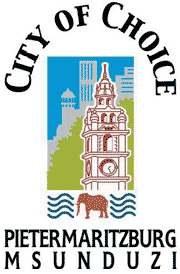 YOUTH ENTERPRISE PARK (YEP) TENANT APPLICATION FORMBUSINESS INFORMATION:OWNERSHIP:BUSINESS PROFILE:Brief history of the organisation/businessBackground of members/business partnersMANAGEMENT CONTROL:Have you ever received any training concerning business activities? ___________________________If yes, please provide details of training__________________________________________________How many employees do you have? Women____________Men____________Youth_____________Disabled ________________BUSINESS SUPPORT LINKAGES:Are you affiliated to any business forum? Yes_____________ No ________________If yes, please list Business Forums you are affiliated to________________________________________________________________________________________________________________________Do you have any service providers that support your business? Yes _____________ No ___________If yes, please mention its name and how it supports your business ______________________________________________________________________________________________________________BUSINESS TRADING: Where your business is currently situated? _______________________________________________How long has your business been in operation? ___________________________________________What is the value of sale in the last 12 months? ___________________________________________DECLARATION BY APPLICANT:Registered Name of Business Form of Business (e.g. CC, (PTY)Ltd, Cooperative, Sole Proprietorship)Business Registration Number Income Tax Reference NumberPhysical AddressPostal AddressContact PersonContact NumberEmail AddressProduct/Service offeringPartners/Members NameID NumberGenderHistorical disadvantagedYes/NoI DECLARE THAT THE INFORMATION PROVIDED ON THIS FORM IS TRUE AND CORRECTSurname & Initials:___________________________Signature: ___________________________                    Date: ____/_____/2020